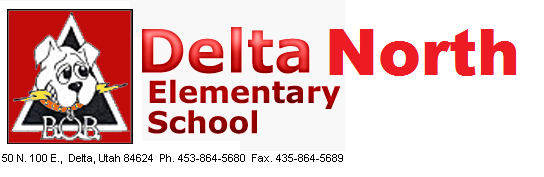 A Title 1 SchoolSchool Community Council Minutes 3/14/18Conducting:  Delna BlissPresent:  Dailene Anderson, Jennie Stanworth, Kandi Taylor, Janae Lovell, Mandi Stefanoff, Jenny Morris, and Nikki BlissDailene Anderson moved the meeting be called to order.  Janae Lovell seconded the motion.The following was discussed: The School Improvement Plan and School Land Trust Plan were both presented to the School Board.  Both plans were passed. Mrs. D. Bliss checked up on the school nurse’s findings on the School Head Lice Policy.  She found the State Health Department recommends sending students home if they are found to have lice.  They are to use the recommended shampoo and then return to school.  If there are no live nits on them, they are allowed in class.  The State does NOT recommend checking every student or notifying parents.  The Council discussed this but felt strongly that at least the students in the class where lice is found should be given a letter to notify their parents so parents can be diligent in watching for it.  Dailene Anderson made a motion that Delta North Elementary follow that policy.  Mandi Stefanoff seconded the motion.  The voting was unanimous.  All Council members were thanked for their service for the 2017-2018 school year.  They were notified this would be the last meeting unless a need arose.  Janae Lovell made a motion to close the meeting.  Jennie Stanworth seconded the motion.  The voting was unanimous.